El SalvadorEl SalvadorEl SalvadorMay 2024May 2024May 2024May 2024SundayMondayTuesdayWednesdayThursdayFridaySaturday1234Labour Day567891011Soldier’s DayMother’s Day1213141516171819202122232425262728293031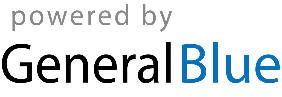 